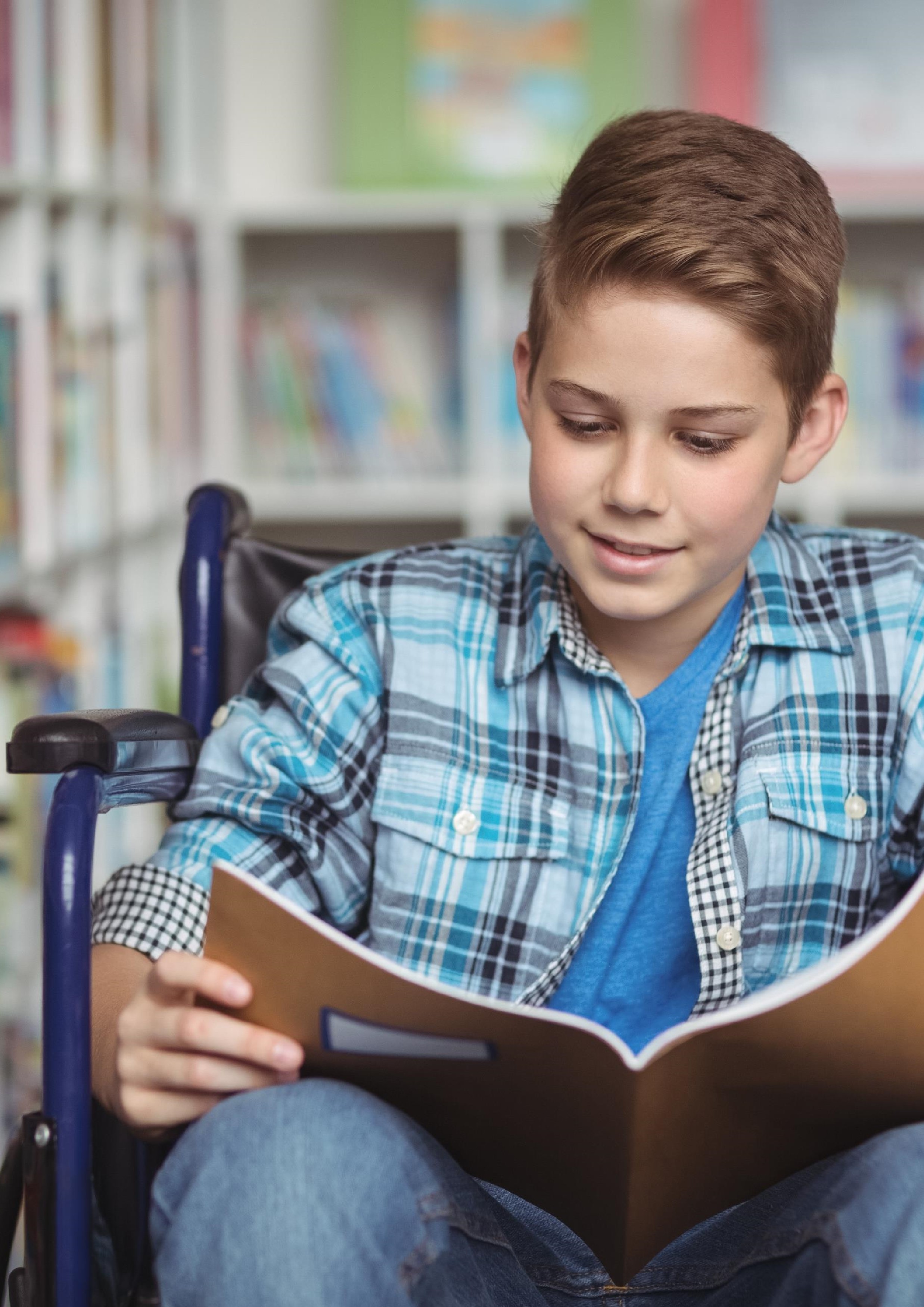 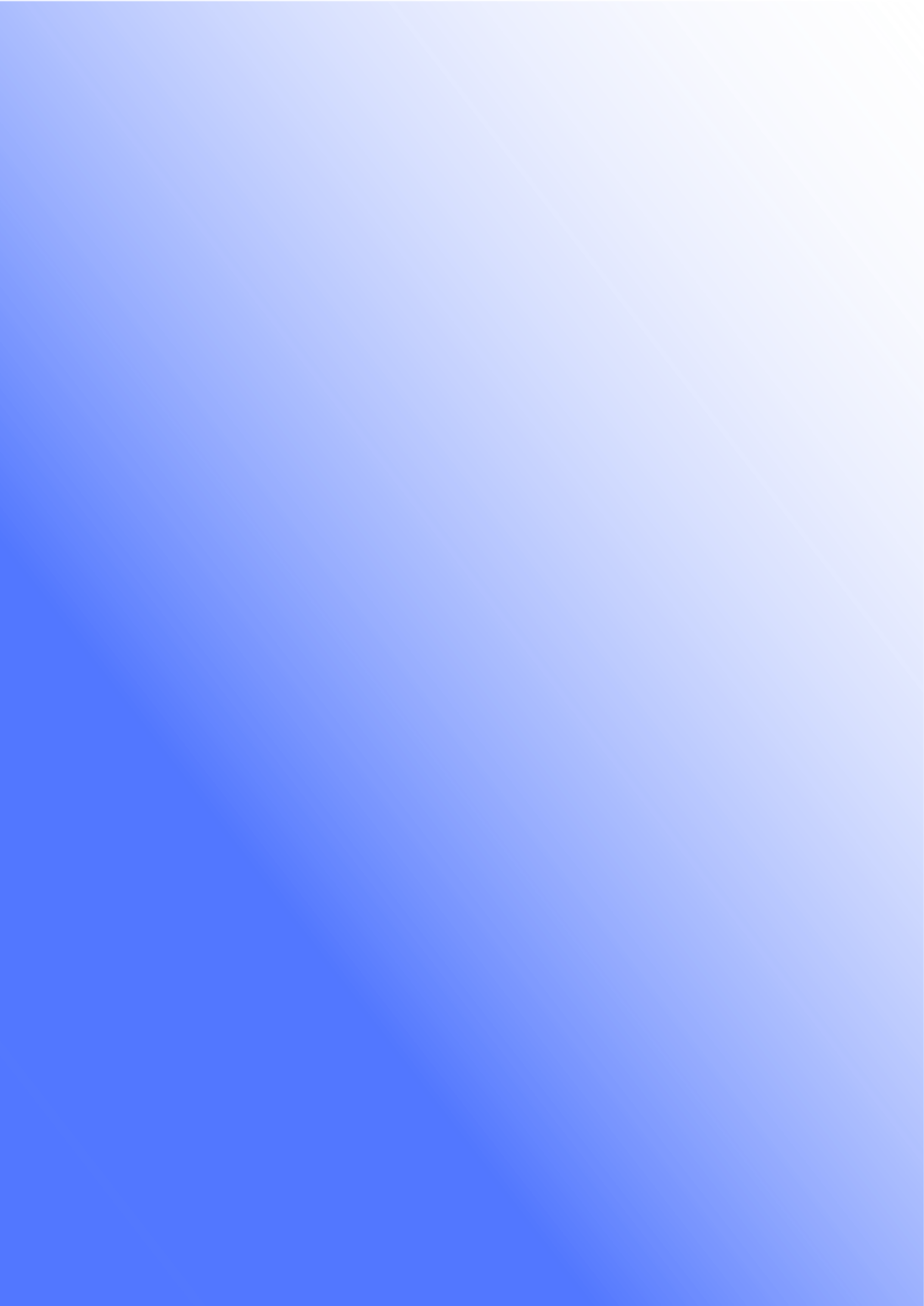 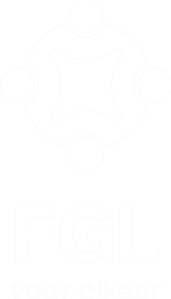 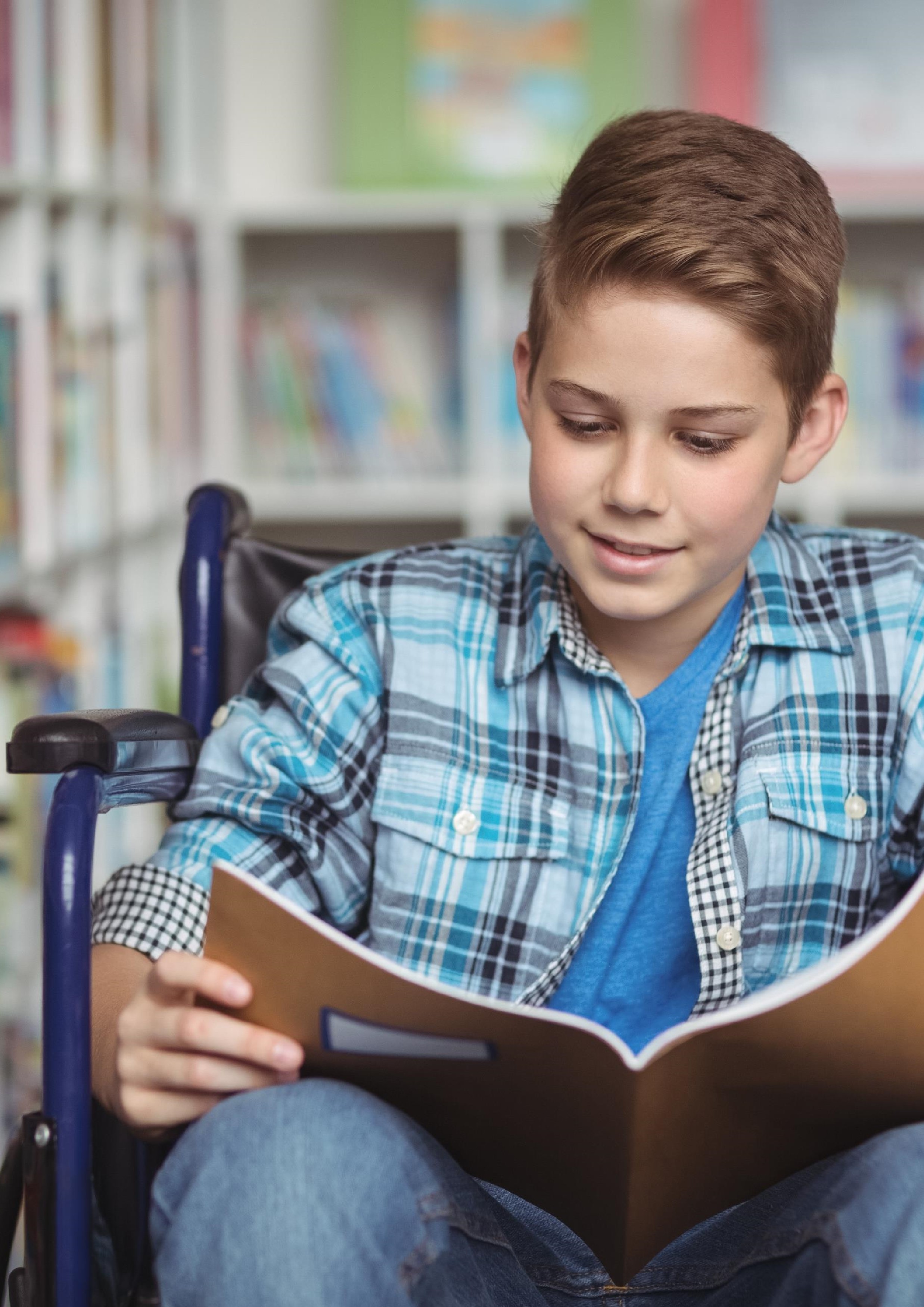 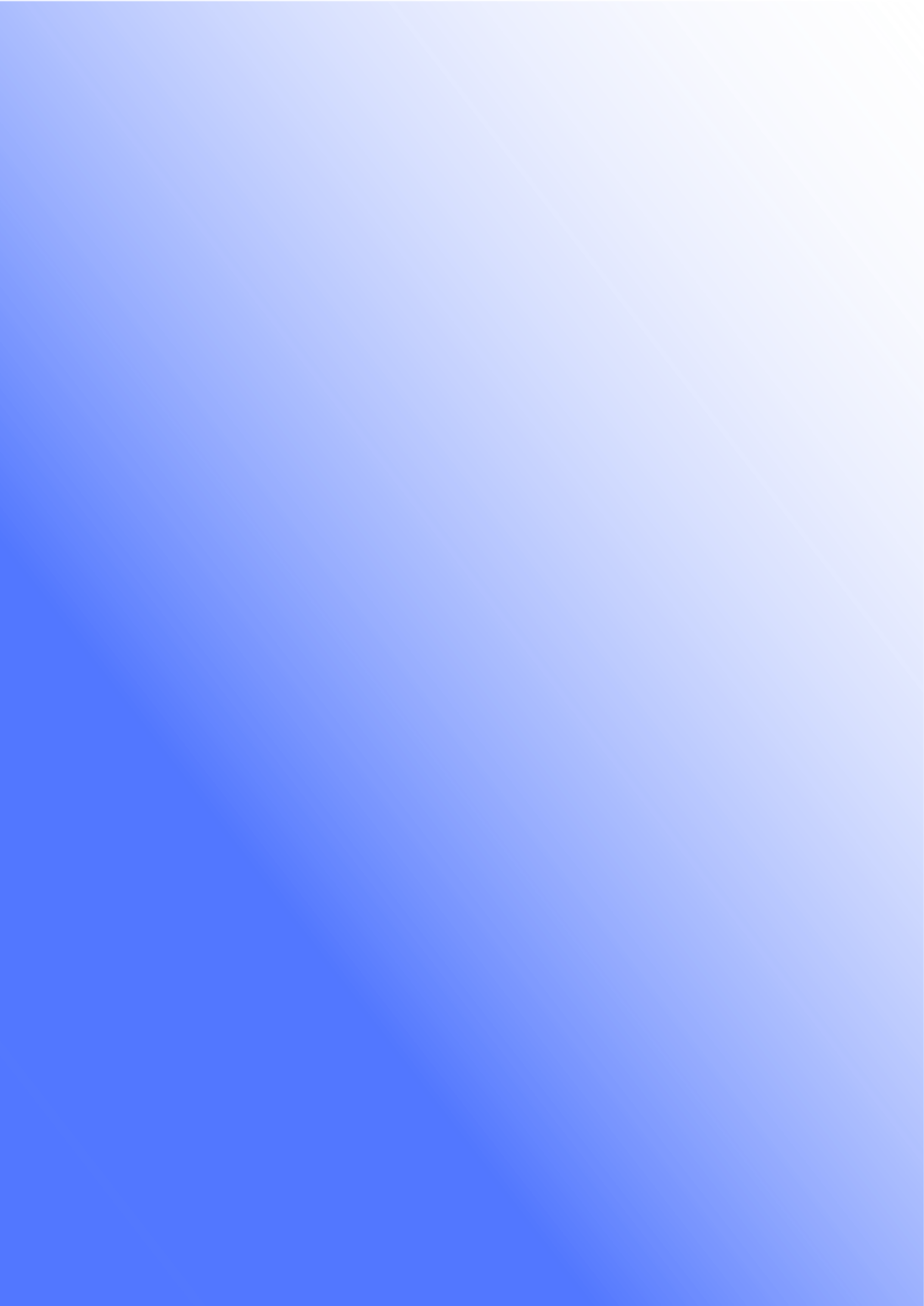 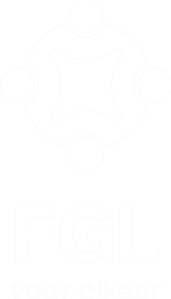 INHOUDSOPGAVE	Blz.Voorwoord	3Inleiding	3Motivatie en inspiratie	4Bestuur	4Werkplan	4Werkgroepen / projecten	6Redactieraad	6Toegankelijk Limburg	6Basiskennis ‘Integrale Toegankelijkheid’	6(Arbeids)participatie	6Lokaal - zorg en inclusie beleid	6Afstemmingsoverleg Openbaar - en aangepast vervoer Limburg	7Leren samenwerkenPositieve Gezondheid en beeldvorming 	7Communicatieplan 2.0	7Algemene Ledenvergadering 2021	7Met vertrouwen de toekomst tegemoet	8Nawoord	8Voorwoord In de algemene ledenvergadering 2020 is een nieuw bestuur gekozen. Een volledig nieuwe start voor de Federatie Gehandicaptenorganisaties Limburg (FGL). Het nieuwe bestuur werd al in maart geconfronteerd met de corona-pandemie, die het hele jaar 2020 domineerde met de bekende/ingrijpende corona-maatregelen. Maar ook het verslagjaar 2021 is gekenmerkt door de corona maatregelen, die de activiteiten van FGL verstoorden en bemoeilijkten. Bestuur en vrijwilligers verdienen respect dat de FGL zich slagvaardig en inventief toonden om ook in een coronajaar zich te manifesteren als de provinciale belangenbehartiger van en vóór mensen met een (functie)beperking en/of chronische aandoening. Het veranderde motto van FGL in ‘met elkaar, vóór elkaar’ is een voorbeeld van met elkaar (collectieve) belangen te behartigen. Tijdens de coronapandemie werden de bakens verplaatst en vanuit een strategische missie de positie van FGL in de provincie Limburg versterkt. Een belangrijke keuze was om FGL te vernieuwen en ook digitaal verder op de provinciale kaart te zetten. En aldus nieuwe digitale mogelijkheden aan de lid-organisaties en alle mensen met een beperking en/of chronische aandoening aan te bieden. In een communicatieplan is deze ambitie nader uitgewerkt en plannen tot een nieuwe website, waarin alle lid-organisaties zich kunnen profileren en presenteren. Daarnaast wordt in het communicatieplan ruim aandacht gegeven aan de (door)ontwikkeling van onze professionele ambities voor een toeganklijk Limburg. In dit jaarverslag vindt u meer informatie over de ambities en voortgang op deze belangrijke voorwaarden voor een volwaardig en gelijkwaardig burgerschap van mensen met beperkingen en/of chronische aandoeningen.De FGL heeft zich vanaf de oprichting in 1983 ten doel gesteld om de collectieve belangen-behartiging van mensen met een functiebeperking en/of chronische aandoening in de provincie Limburg te organiseren en te faciliteren. Deze federatieve en collectieve belangenbehartiging, werd ook ingegeven door de wens van de provincie Limburg en de provinciale actoren op zorg- vervoer-, welzijnsterreinen die voor een volwaardig en gelijkwaardig burgerschap van mensen met een beperking belangrijke voorwaarden zijn. Er is veel werk verricht door onze vrijwilligers in Bestuur(functies) en de Werkgroepen. Door deze bijdragen en inzet is FGL op een niveau waar we trots op kunnen zijn. Er is nog veel werk wat uitgerold moet worden, maar met ons aller inzet hebben we daar alle vertrouwen kin. Een speciaal woord van DANK aan onze vrijwilligers, voor hun tomeloze inzet om FGL te laten groeien en in de toekomst nog verder te ontwikkelen, is derhalve op zijn plaats. Met elkaar mogen wij trots zijn voor wat wij nu al hebben bereikt en wat wij nog gezamenlijk verder zullen uitbouwen. Peter Michels Voorzitter FGL Inleiding FGL manifesteert zich als een gesprekspartner voor de provinciale overheid en de provinciale veranderingen in de zorg, vervoer en welzijn. De decentralisaties in de zorg- vervoer en welzijnsterreinen naar de lokale overheid gaven hieraan een extra impuls. Het belang om landelijk en provinciaal beleid op lokaal niveau te organiseren is daarmee benadrukt. Als gevolg van deze vernieuwende regelgeving verschoof de inzet van de FGL verder naar (ook) een ondersteunende rol om de provinciale, regionale, maar vooral lokale belangenorganisaties te helpen om hun rol in deze decentralisaties te kunnen oppakken. De FGL deed dit met o.a. het aanbieden van scholing, cursussen, en thematische deskundigheidbevordering. Het verbeteren van de integrale toegankelijkheid in de provincie Limburg was daarbij een belangrijk speerpunt, want bereikbaarheid, toegankelijkheid en bruikbaarheidsaspecten zijn belangrijke voorwaarden om volwaardig te kunnen participeren in onze samenleving! Nu wij weten dat de decentralisaties op diverse terreinen niet of onvoldoende zijn geslaagd, is de waarde van de FGL nog belangrijker geworden. Er zal stevige inzet nodig zijn om de participatie van mensen met een functiebeperking en/of chronische aandoening opnieuw in te richten. Hierbij moeten de stem en ervaringen van de mensen zelf versterkt worden ingebracht. De demografische ontwikkelingen zijn slechts één reden om zorgvuldig de koers in participatie, zorg, en welzijn te bepalen. De FGL wil – zoals gezegd - de inclusieve samenleving realiseren met versterkte inbreng en visie van mensen met een beperking. Daarnaast zullen de digitale ontwikkelingen ook de informatievoorziening veranderen en kansen bieden om goed geïnformeerd doe nieuwe keuzes te maken. Ook in het verleden gemaakte keuzes confronteerde het bestuur met de noodzaak tot nieuwe beoordelingen. De aangetroffen financiële positie van FGL was weliswaar gezond, maar vernieuwde visie, strategie en voortgang bleken noodzakelijk. Enige stilstand in o.a. financieel, organisatorisch, administratief, en communicatief opzicht noopten tot aanpassingen. Ook noodzakelijk herstel van de ANBI- status is uitgevoerd, zijn wij weer opgenomen in de Groeps- ANBI van de landelijke koepel Ieder(In). Met name kon het bestuur op deze wijze ruimte bieden aan vernieuwde communicatie- en informatievoorziening. Vooral de digitale omgeving, had (en heeft) onze aandacht. De eerder ingeslagen weg om via een eigen website ‘Toegankelijk Limburg’ digitale informatie te geven over de mate van toegankelijkheid in de provincie Limburg, bleef achter bij de verwachtingen. De ambitie is op een hoger plan getild. Hierbij staat samenwerking met onze (huidige en nieuwe) lid-organisaties centraal. Uiteraard is daarbij de autonomie van de lid-organisaties leidend, maar gezamenlijkheid leidt tot meerwaarde Het motto van FGL ‘met elkaar, vóór elkaar’ is bij dit alles het uitgangspunt. Motivatie en inspiratieHet bestuur richtte zich in 2021 op haar kerntaak: het waarborgen van de collectieve belangen en het realiseren van boven geduide deels nieuwe doelen. Een aanzet voor de (door)ontwikkeling van de structuur die nodig is om de verdere visie en doelen te realiseren. Van groot belang is het bepalen van een gezamenlijke koers afgestemd met onze lid-organisaties. Het gehanteerde en dynamische werkplan bood en biedt het instrumentarium hieraan te werken. Omdat nu eenmaal niet alles in één keer gerealiseerd kan worden, gaan we uit van een gefaseerde uitwerking. Ook om flexibel te kunnen inspelen op onverwachte beperkingen (zoals de voortdurende pandemie in 2021) of voorvallen. Daartoe een meer-jaren werkplan 2021-2024.Bestuur Het FGL-bestuur vergadert 8 tot 10 keer per jaar ad hoc eventueel extra. In het werkjaar 2021 zijn thema/werkgroep vergaderingen beperkt gebleven i.v.m. de corona maatregelen. In het najaar wordt een jaarplanning gemaakt. Met ingang van 1 januari 2022 onze FGL-secretaris haar werkzaamheden. Het bestuur heeft de secretariaatswerkzaamheden tijdelijk opnieuw geordend. Een werving en vacature campagne is gestart. SamenstellingFunctie			Naam					AandachtsveldVoorzitter 		P. Th. (Peter) Michels			Algemeen Secretaris		B.C. (Cäte) van den Hadelkamp	Communicatie Penningmeester	H. (Harry) Bakels tot mei 2021		Financiën Penningmeester	P. (Patrick) Moonen vanaf mei 2021	Financiën Lid			J. (Jack) Gardeniers			Lokaal en inclusie  Lid			R.A. (Rob) Hanssen			Toegankelijkheid Lid	A. (Ab) Wissing	h			Toegankelijkheid en vervoer Lid			H. (Herman) Evers			Docent toegankelijkheidWerkplanBegrijpelijkerwijze is het werkplan in 29021 aanzienlijk beïnvloed door corona. Diverse geplande bijeenkomsten, cursussen enz. konden niet doorgaan of moesten worden verplaatst. Deels ondervangen door online via Teams – in wisselende samenstellingen – met elkaar besluiten te nemen. Complicerende factor bij deze digitale aanpak is, dat niet alle doelgroepen en vrijwilligers beschikken over de benodigde digitale vaardigheden. Ook de beperkte beschikbaarheid van locaties en de beperkingen in het (openbaar- en aangepast vervoer) maakten het in de corona tijd extra moeilijk. In het werkplan 2021-2024 kunnen eventueel nog te nemen de corona-maatregelen geplande activiteiten negatief beïnvloeden. Wij blijven creatief naar oplossingen zoeken. Het bestuur heeft ook verder haar relatie met de achterban verkent en daar waar nodig opnieuw geactualiseerd. Het bestuur wil vanuit een duidelijke visie de strategie te bepalen hoe zich te profileren en te positioneren in de provincie Limburg in relatie met collega (koepel) organisaties en haar lid-organisaties. Een concreet communicatieplan is daartoe een cruciale voorwaarde. In het werkplan 2021 is gesproken over de ombouw van de FGL van organisatie naar beweging. Doel: samen met de lid-organisaties bouwen aan een netwerk-organisatie die enthousiasmeert, stimuleert, faciliteert en inspireert. Met als uiteindelijke resultaat: die inclusieve samenleving. Naar behoefte en mogelijkheden enerzijds de lid-organisaties uitnodigen samen aan deze inclusieve samenleving te bouwen en anderzijds als Federatie hen bijstaan bij hun regionale, lokale activiteiten. Op een rij uit deze analyse o.a.: FGL is een (koepel)organisatie die de lid-organisaties bindt op diverse terreinen van de belangen voor mensen met een functiebeperking en/of chronische aandoening.Alle lid-organisaties zijn en blijven autonoom in ‘eigen huis’.FGL is ondersteunend aan de collectieve belangen van hun lid-organisaties en wil individuele mensen met een functiebeperking en/of chronische aandoening, die niet georganiseerd zijn een stem geven op provinciaal niveau.FGL ondersteunt de lid-organisaties om samen collectieve belangen te behartigen en naar behoefte (ervaringen)deskundigheid en/of expertise aan te bieden.FGL biedt een (digitaal) platform waar lid-organisaties zich kunnen presenteren en profileren.FGL biedt deskundigheidscursussen aan lid-organisaties, beleidsmakers, adviesraden en/of belangstellende vrijwilligers die zich daartoe willen inzetten. FGL ontwikkelt en biedt een provinciaal (digitaal) platform waar mensen met een beperking en/of chronische aandoening, relevante informatie vinden over bijvoorbeeld de toegankelijkheid van (openbare) gebouwen, openbaar vervoer, enz. in Limburg.FGL wil met ervaringsverhalen de beeldvorming van en over mensen met een beperking en/of chronische aandoening positief beïnvloeden.Met het werkplan 2020 is een begin gemaakt om vanuit deze uitgangspunten een structuur op te bouwen die de uitvoering van deze taken ook goed mogelijk maakt. O.a. door vergroting van de inzet van werkgroepen. In het verslagjaar o.a.Taakomschrijvingen voor de bestuursfuncties opgesteld,Een vergoedingen structuur met een declaratie protocol,Een verzekering afgesloten voor bestuur en vrijwilligers,Periodiek overleg met Burgerkracht Limburg gevoerd over vorm, inhoud en wijze (hoeveelheid) van ondersteuning, Contact gelegd en gesproken over eventuele samenwerking met het ESZL-Gezondheidsakkoord,De uitgangspunten van positieve gezondheid verder geïntegreerd in de eigen besluitvormingVoornemen tot een pr-campagne voor toetreding van nieuwe lid-organisaties.Aandacht voor verbetering digitale vaardigheid van onze vrijwilligers, Contact met gedeputeerden, GS, beleidsambtenaren en andere relevante partijen- in de provincie Limburg.WBTRPer 1 januari 2021 is de nieuwe Wet Bestuur en Toezicht Rechtspersonen (WBTR) van kracht, die per 1 juli 2021 geëffectueerd moest zijn middels het opstellen van een bestuurs-document, waarin vastgelegd op welke wijze het toezicht binnen de vereniging of stichting wordt geregeld. De Wet biedt 5 jaren (vóór 2026) tijd om veranderingen in de statuten notarieel te laten vastleggen. Het bestuursdocument moet één keer per jaar in het bestuur worden gemonitord/geëvalueerd. Uiteraard wordt de algemene ledenvergadering geïnformeerd over de wijze waarop de FGL aan deze wettelijke verplichtingen voldoet. In oktober in het verslagjaar is het bestuurs-document WBTR door de ALV vastgesteld. Werkgroepen/projectenRedactieraadIn 2021 is een communicatie/redactieraad ingesteld, die op basis van het Communicatieplan FGL het bestuur adviseert en zaken uitvoert. Hoe richten we verder onze PR, voorlichting, informatievoorziening, website en sociale media in. Met voorgenomen elementen als: gebruik maken van sociale media, actuele ICT-ontwikkelingen volgen, een (digitale) nieuwsbrief opzetten, en het organiseren van voorlichtingsbijeenkomsten. Verdere uitwerking bevat aspecten als:  Doorlopende actualisering FGL-communicatieplan.Bewaking interne en externe communicatie (middelen).Relatiebeheer met de lid-organisaties. Opstellen wervingscampagne tot meer lid-organisaties.Bijhouden FGL-content op de FGL-website.Beoordelen en plaatsen van content vanuit lid-organisaties op FGL-website.Bijhouden, eventueel deelnemen aan Facebook, Twitter, Kiek Limburg  Meedenken over scholing/cursus pr-activiteiten aan lid-organisaties.Voorlichtings- informatie-activiteiten met een bredere content, bijvoorbeeld Sociaal maatschappelijke jaarverslagen, onderzoeksrapporten, en publicaties volgen en waar relevant verder verspreiden naar de lid-organisaties.Werkgroep Toegankelijk LimburgMiddels deze werkgroep promoot de FGL integrale toegankelijkheid in de provincie Limburg. Het VN-verdrag is het wettelijke kader (voor Nederland toegespitst in het Besluit Toegankelijkheid). De werkgroep is één van de kroonjuwelen van de FGL en een belangrijke aanjager van dit grote en belangrijke werkveld. Zo bevat de FGL-website een zoek- en vind pagina Toegankelijk Limburg. Die in het verslagjaar in nauwe samenwerking met de lid-organisatie Gehandicaptenraad Venlo grondig is herzien en uitgebreid. Genoemd lid was al in samen met de gemeente Venlo doende een nieuw digitaal platform te bouwen met alle gedigitaliseerde toegankelijkheidsgegevens van de gemeente. Inmiddels toegankelijkheidsgegevens van meer dan 150 gebouwen/objecten in de gemeente Venlo! Gehandicaptenraad Venlo en de FGL-werkgroep breiden gestaag deze data-bankt uit tot heel Limburg. Ook andere gemeenten en platforms gaan dus gebouwen/objecten te plaatsen op het webgedeelte Toegankelijk Limburg. In dit kader zijn o.a. een basisconvenant tussen partijen, gebruiksvriendelijke checklijsten en een website die voldoende ruimte en ambitie biedt tot doorgaande ontwikkeling en uitbreiding. Zo is er een groeiend platform waar ieder kan opzoeken waar toegankelijke voorzieningen, als horeca, openbare gebouwen, maar ook bijvoorbeeld toegankelijke openbare toiletten zich bevinden.Cursus ‘Basiskennis integrale toegankelijkheid’ De bestaande cursus wordt gecontinueerd en verder uitgerold. Mede als gevolg van de ratificatie van het VN Verdrag Handicap en Chronisch Zieken neemt de belangstelling voor integrale toegankelijkheid toe. Extra reden om bij beleidsmakers integrale toegankelijkheid van de leefomgeving indringend onder de aandacht te brengen. De cursus is aan te vragen door platforms al of niet in samenwerking met de ambtenaren van de gemeente bestaande scholingsteam wordt uitgebreid met personen die vanwege hun expertise Werkgroep (arbeid)participatieFGL staat voor een samenleving waarin iedereen ertoe doet en mee kan doen. Zelfredzaamheid en een toegankelijke samenleving zijn ook belangrijke voorwaarden voor (arbeid) participatie. De oorspronkelijke plannen in dit kader zijn door Corona nog onvoldoende gerealiseerd. Een en ander zal indien weer mogelijk voortvarend worden opgepakt. Werkgroep lokaal - zorg en inclusie beleidIn diverse Limburgse gemeenten zijn in eerdere jaren de voormalige WMO-raden en cliëntenraden omgebouwd naar adviesraden sociaal domein. In deze adviesraden zijn meerdere doelgroepen samengebracht om het College van B&W te adviseren en/of als klankbord te functioneren bij nieuw en/of herijking van gemeentelijk beleid. Afgevaardigden van lokale gehandicapten platforms moeten in een gezamenlijke adviesraad sociaal domein de belangen van hun doelgroep(en) inbrengen/verdedigen. Zowel door Corona als door gebrek aan menskracht vraagt deze wekgroep een doorstart.Leren samenwerkenEen belangrijke positie voor goed toegeruste afgevaardigden! FGL ondersteunt platform afgevaardigden om de belangrijke rol goed te vervullen.  FGL geeft haar rol als ondersteunende organisatie in Limburg een impuls middels de ‘reanimatie’ van deze werkgroep. Afstemmingsoverleg openbaar en aangepast vervoer Limburg Het breed overleg vervoer is een initiatief van Burgerkracht Limburg. FGL is gevraagd om een breed koepeloverleg te initiëren om de diverse vervoersmogelijkheden in kaart te brengen en beter op elkaar af te (laten) stemmen. Ook dit werd door de corona maatregelen ernstig belemmerd, Een positieve ontwikkeling is te noemen: mensen met beperkingen en/of chronische aandoeningen konden gratis naar de vaccinatie-centra worden gebracht en gehaald.Positieve Gezondheid en beeldvorming mensen met een beperking en/of chronische aandoeningZoals gezegd ondersteunt de FGL de gedachten achter het begrip positieve gezondheid. Een positiever (zelf) beeld kan ook de mensen helpen om hun beperking(en) te accepteren/aanvaarden en van daaruit hun aandeel in de samenleving in te nemen. In 2021 heeft de FGL enkele activiteiten/bijeenkomsten georganiseerd om via ervaringsverhalen, artikelen en/of videofilmpjes op sociale media de beeldvorming positief te beïnvloeden. Communicatieplan 2.0 Het in 2020 ontwikkelde Communicatieplan 2021-2024 is aangepast aan de actualiteit. In een federatieve organisatie met veel diversiteit is de onderlinge -interne en externe- communicatie immers van het allergrootste belang. De herkenbaarheid van de FGL in interne en externe communicatie. Daartoe is onder meer een herkenbaar logo ontworpen. Website FGL De grondig vernieuwde website van de FGL is een dynamische website, waar lid-organisaties een platform vinden voor o.a. hun eigen informatieve berichten en profilering van hun organisatie en activiteiten. Daarnaast geeft het een duidelijke inkijk in doelstellingen, activiteiten, werkgroepen en ervaringsdeskundigheid van mensen met een beperking en/of chronische ziekte. Ook hebben lid-organisaties de mogelijkheid gekregen om een eigen profiel op de website FGL te plaatsen, met een doorlink mogelijkheid. Algemene FGL-ledenvergadering 2021 (ALV) De vereniging FGL heeft de statutaire verplichting om jaarlijks minimaal één algemene ledenvergadering te organiseren. Deze verplichting kwam behoorlijk in de knel door de corona maatregelen en beperkingen om meerdere mensen bij elkaar te brengen. Noodgedwongen is de ledenvergadering met de lid-organisaties voor ons uitgeschoven. Dit is juridisch mogelijk door de lid-organisaties in een vroeg stadium (juni 2021) te informeren over de redenen van het uitstel en de vermoedelijke nieuwe datum. Uiteindelijk vond de ledenvergadering 22 oktober 2021 plaats. Jaarrekening, accountantsverklaring, jaarverslag en werkplannen, alsmede het eerder bestuur document WBTR zijn daar geaccordeerd. Meergenoemde nieuwe FGL- website is toegelicht. We hadden tot onze vreugde zowel een schrijftolk als ringleiding voor slechthorenden beschikbaar. Eveneens voor het eerst -ingegeven door de corona maatregelen- is er een video-opname gemaakt, die later op de FGL-website en op YouTube kon worden bekeken. Afgesloten werd met een interessante lezing over uitkeringen en de hulp die mensen kunnen krijgen als zij vastlopen in de bureaucratie in de vele vormen van uitkeringen, toeslagen, pensioenen en hulp bij keuringen bij verzekeringen en UWV. Alle informatie kan ook op de FGL-website worden gevonden.Met vertrouwen de toekomst tegemoet In het voorwoord spraken we al onze waardering uit voor de vrijwilligers van de FGL. En de onmisbare ondersteuning van adviseur en procesondersteuner van Burgerkracht Limburg. Wij vertrouwen erop dat allen met hetzelfde enthousiasme en inzet in 2022 en de volgende jaren met ons aan de slag gaan. Dit vertrouwen wordt ook gevoed door de energie, inventiviteit en creativiteit die wij in onze doelgroepen zo vaak – ook in Corona-rijd - ontmoeten. Zij staan telkens weer op als zij tegenslagen ervaren en zoeken nieuwe oplossingen die zij met veel elan inzetten om niet alleen voor zichzelf maar voor alle mensen met functiebeperkingen en/of chronische aandoening de inclusieve samenleving te realiseren.Link naar ons financieel jaarverslag ANBI-site Belastingdienst: https://anbi.nl/publicatieverplichting/federatie-van-gehandicaptenorganisaties- in-Limburg/NawoordZoals wel vaker zijn we inmiddels ingehaald door de tijd. Vooral door de coronapandemie zijn de gevolgen voor velen van ons voelbaar. Die gevolgen hiervan merken we allemaal wel in onze omgeving en sommigen worden hard geraakt door het verlies van dierbaren. In ons werk maar ook privé worden we daarmee geconfronteerd. Plannen maken is goed maar als er een flinke tegenslag komt? Hoe flexibel zijn we als vereniging, stichting, organisatie en hoe snel pakken we dat op? Zoals boven beschreven is in 2021 hard gewerkt aan een nieuw werk-, communicatieplan en aan ‘Het gezicht naar buiten’. Maar ook in 2022 en de daaropvolgende jaren zijn er nieuwe uitdagingen. In 2022 worden wij geconfronteerd met de verdiende pensionering van onze adviseur Geert Görtz van Burgerkracht Limburg. Dat brengt veranderingen met zich. Wij hopen dat dit ons allemaal helpt aan inspiratie, immers soms moet je veranderen om jezelf te blijven. Al deze dingen dragen bij aan het succes van de FGL. Het consumptiegedrag verandert en hoe reageren wij daarop? En hoe passen wij ons hierop aan? Business as usual of vernieuwen wij mee? Wij blijven als Federatie vooruit kijken: Het formele van vroeger vervaagt, het gevoel van samen de barricade op verzwakt wellicht, en maakt plaats voor ‘Samen Denken’ en ‘Samen Werken’, zoals onze slogan aangeeft ‘Met elkaar, Voor Elkaar’.  Samen bereik je meer. We bewegen mee en hopen zo invloed uit te kunnen oefenen op de ontwikkelingen van de komende tijd. Samen zoeken naar mogelijkheden die goed zijn voor ons allen, en die ons allen verbinden. De FGL wil fungeren als de ogen en oren van onze lid-organisaties en hoort graag wat er bij hen speelt. Meldt het als een project of plan goed uitpakt, maar meldt het ook als je denkt dat er meer aandacht nodig is. We pogen alle ontwikkelingen te volgen maar daarbij is jullie hulp onontbeerlijk. Meepraten doen we met zijn allen!Bestuur FGL juni 2022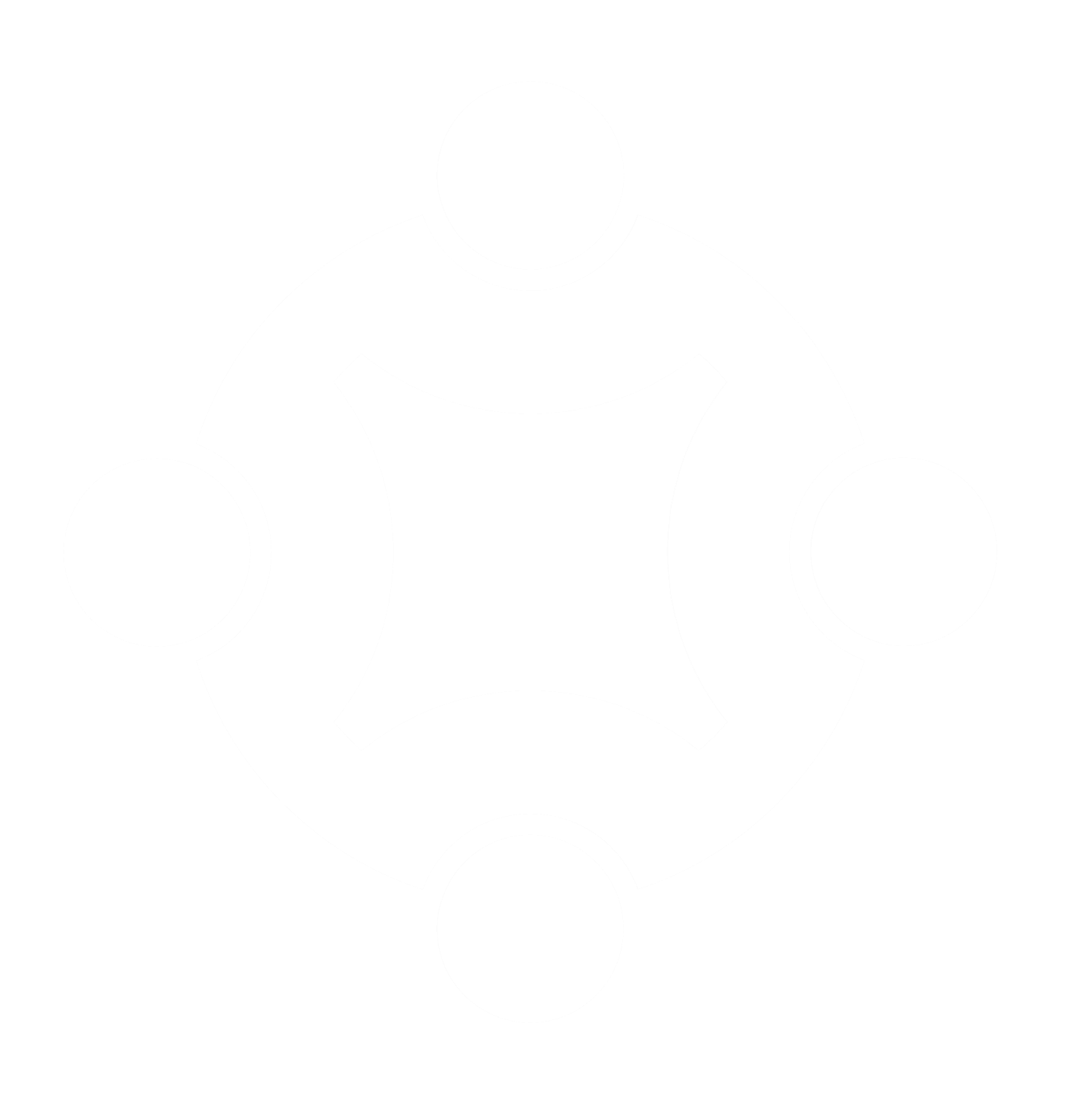 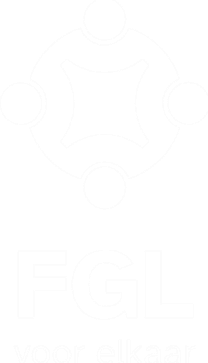 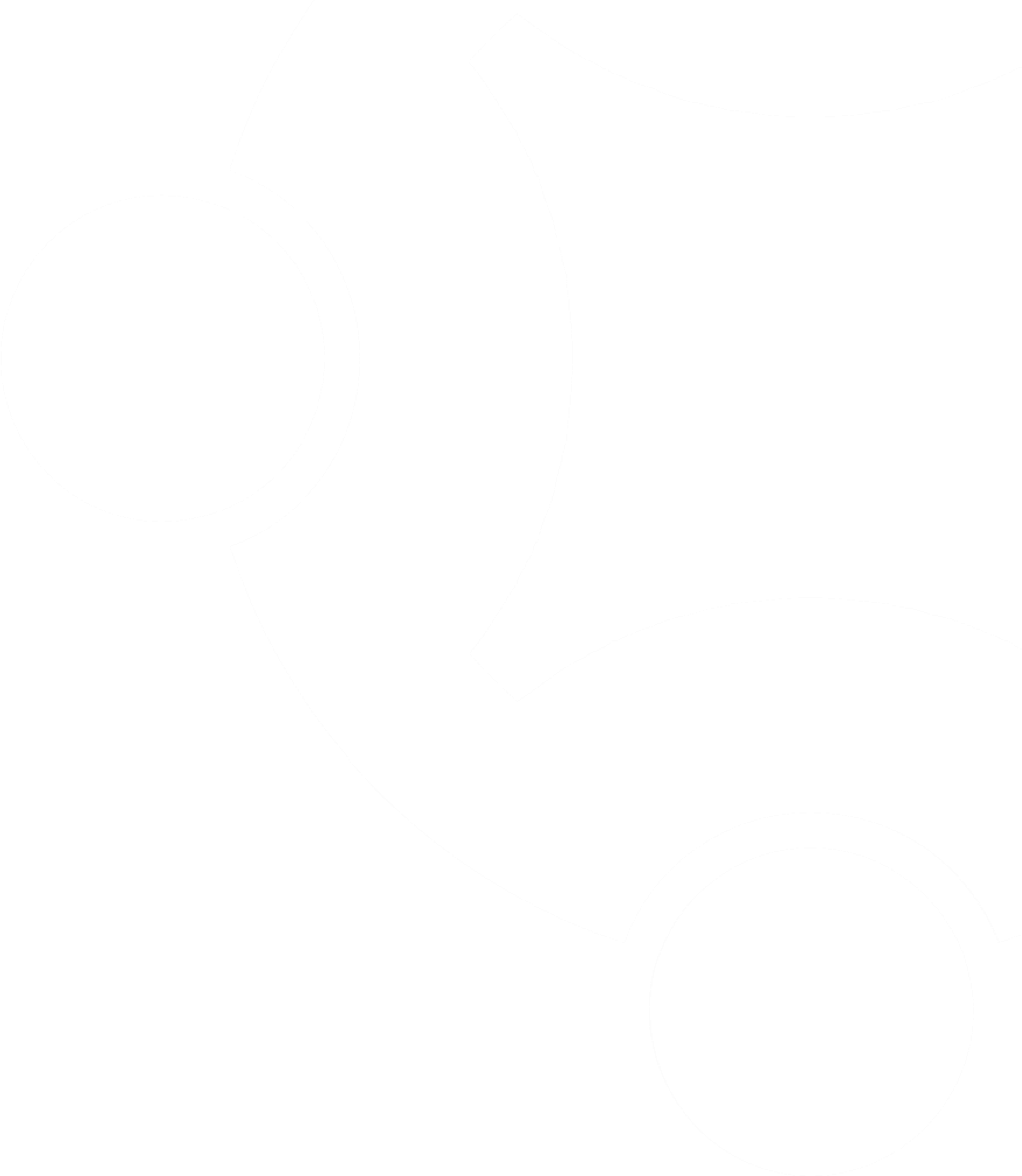 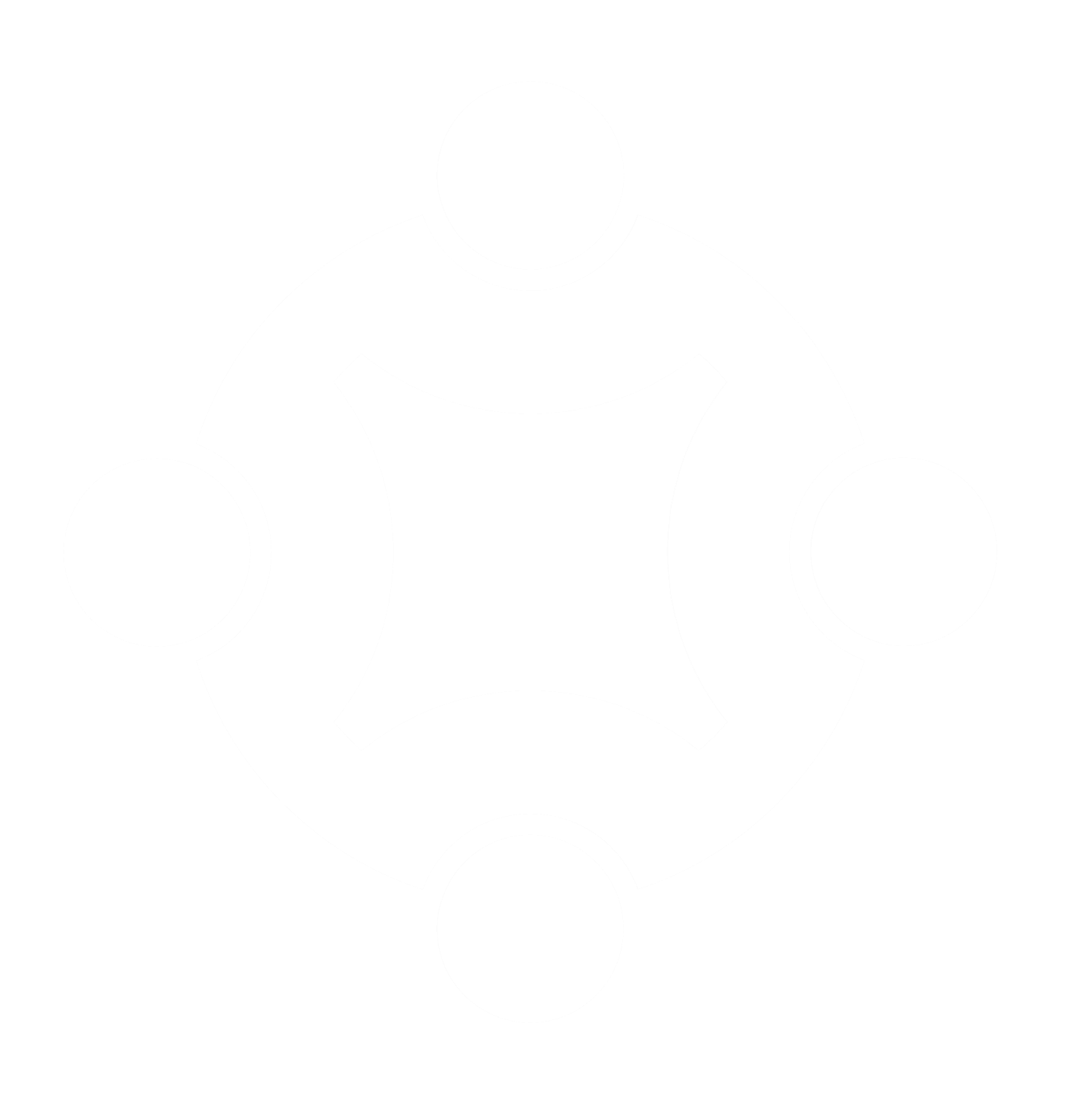 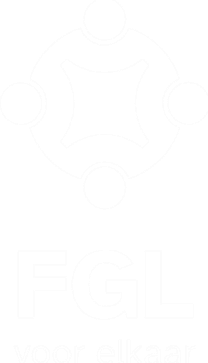 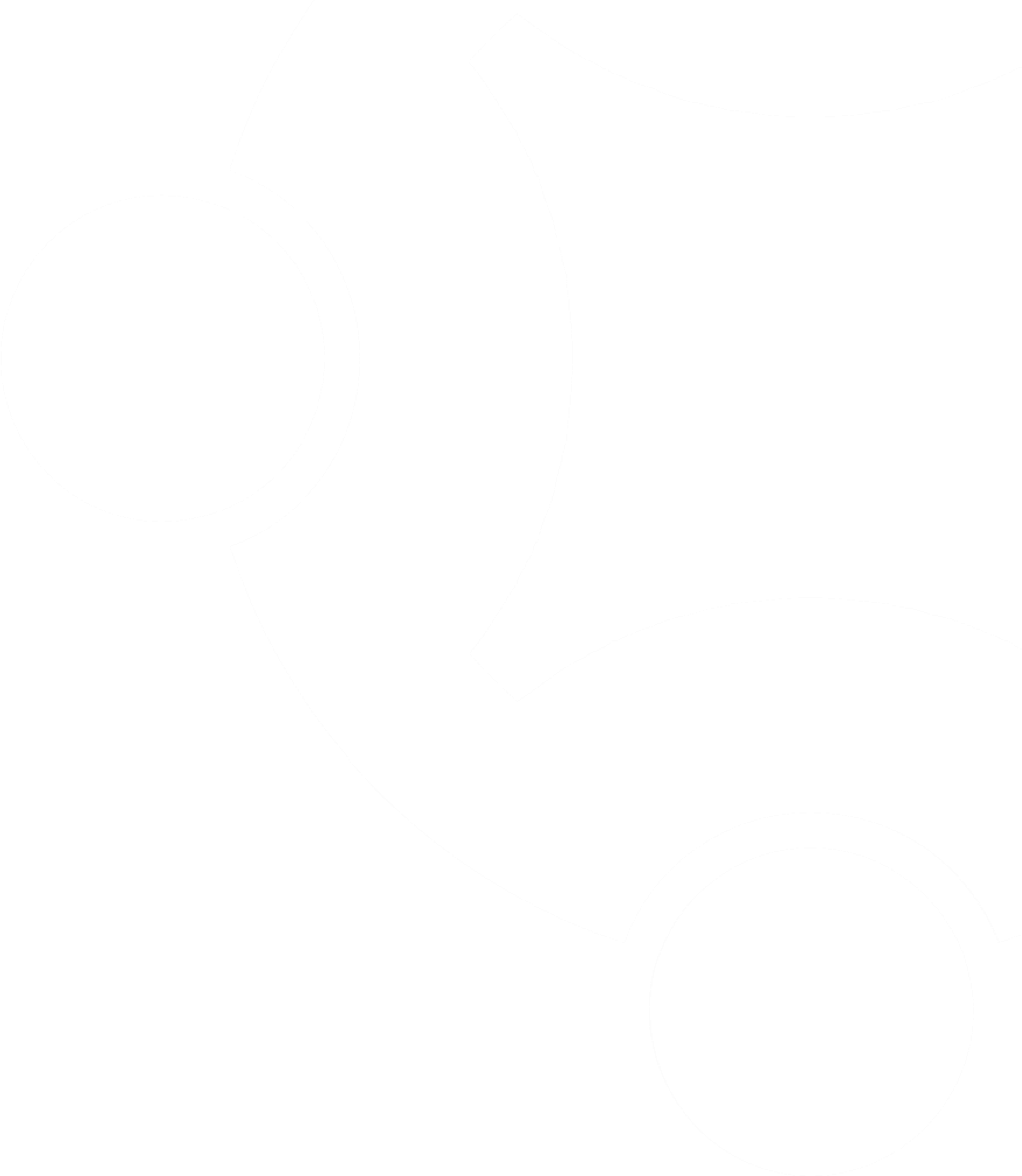 